Опыт использования мини робота Bee-Bot «Умная пчела» в работе с дошкольникамиЛуковкина Ольга Николаевна, воспитательМБДОУ «Детский сад 41», г. СаровСегодня уже всем очевидно, что мир будущего - это мир роботов и автоматизированных систем.Когда я прошла увлекательные курсы по  STEM –образованию, где особое  внимание обратила на образовательный модуль «Робототехника», тогда  и решила, что хочу заниматься робототехникой.Образовательная робототехника – новое направление обучения, которое
позволяет привлечь в процесс научно-технического творчества детей разного
возраста. Она дает возможность организовать опережающее обучение и направлена на развитие навыков практического решения актуальных инженерно-технических задач, мышления и работы с техникой.Для развития технического творчества у детей и необходимо внедрение в
образовательные учреждения робототехники.Когда в нашем детском саду появились программируемые роботы — пчёлки Bee-Bot, они для меня стали настоящим сокровищем. Я стала осваивать новую технологию, читать разную литературу, искать больше информации о пчёлках Bee-Bot. На первый взгляд, это простая игрушка. Но когда я начала составлять программу, оказалось, что работать с ней очень интересно. Она позволяет сделать процесс обучения увлекательным, насыщенным и разнообразным. Если подойти к этой пчелке правильно, то она становится «умной» игрушкой, полезным инструментом в руках педагога.Хочу представить свой опыт работы. Для  дошкольников лучшее средство познания и обучения- игра. Именно игра способна превратить процесс обучения детей в динамичное, увлекательное действо. Для того, что бы игра состоялась необходимо придумать игровое оборудование. От того какие игрушки и игры окружают ребенка, во многом зависит его интеллектуальное и личностное формирование, развитие способностей, воображения и творчества, эмоциональной сферы и нравственных ценностей.Bee-Bot вовлекает ребенка в мир творчества, дает стимул для получения новых знаний. Позволяет детям мыслить творчески, анализировать. Роботы Bee-Bot позволяют формировать у дошкольников основы элементарного программирования. Развивают навыки ориентации с помощью простейших ориентиров. Позволяют воспитателю решать различные образовательные задачи.Посмотрите на нашу пчелку, этот мини-робот достаточно прост в управлении. Дизайн игрушки напоминает пчелу со сложенными крыльями, желтое тело с черными полосками. На спинке и брюшке «пчелы» расположены элементы управления роботом.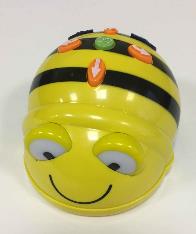 Игрушка обладает памятью на 40 шагов, что позволяет создавать сложные алгоритмы. Робот издает звуковые и световые сигналы, тем самым привлекая внимание ребенка и делая игу ярче.Для обыгрывания различных образовательных ситуаций с роботом Bee-Bot мы самый вариативный коврик, это базовый. На нём нет изображений, но он разделён на сектора. Один сектор, это 1 шаг пчёлки (квадрат размером 15х15 см). Возможности этого коврика безграничны, он позволяет нам решать образовательные задачи по любой тематике.Ассортимент игровых полей-ковриков регулярно пополняется, кроме того, игровые поля можно создать самим в зависимости от цели занятия или интересов детей.Коврик «Путешествие по сказкам» учит детей узнавать сказку по иллюстрациям, закрепляет  навык пересказа сказок, развивать речевую и познавательную активность детей, воспитывает интерес к русским народным сказкам. Такой коврик активно используется для занятий по развитию речи, при повторении с детьми прочитанных сказок.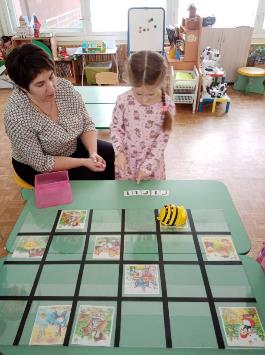 Коврик «Детёныши домашних животных», закрепляет знания детей о домашних животных и их детёнышей. На коврике «Наш город» мы отправлялись на экскурсию по городу и знакомились с достопримечательностями  нашего города.  На коврике с геометрическими фигурами учились запоминать фигуры и цвета.Ещё мы вместе с детьми сами изготовили несколько тематических ковриков. Например, коврик «Цифровик» выполнен в виде дорожки с цифрами, что ускоряет распознавание цифр, их последовательность и обучение счету от 0 до 10. Коврик по сказке «Колобок» нарисовали на отдельных квадратах (размером 15х15) домик, зайца, волка, медведя, лису, затем разложили их на поле. Дети программировали мини- робота и рассказывали сказку.Мини робота можно использовать с детьми любого возраста. С малышами  выполняли упражнения физкультминутки с весёлой пчёлкой. При этом у них развивается внимание и память. Например, нужно было запомнить, если пчёлка двигается вперёд мы топаем, назад - прыгаем, повернула направо и мы хлопаем в ладоши  справа, налево – слева. Задания каждый раз меняли и разнообразили.Мини робот позволяет повысить эффект наглядности на занятиях. Малышам было интереснее изучать вместе с роботом пчёлкой геометрические фигуры, цвета, название животных, птиц и другого материала.Если при работе с малышами я сама программировала пчёлку, то начиная со среднего возраста они уже это делали самостоятельно.Работать они могли как по одному так и в небольших группах. Работа в малых группах очень актуальна, позволяла мне реализовывать ФГОС дошкольного образования.Старшие дошкольники очень любят соревноваться. Для этого я также использую базовый коврик.Например, недавно устраивали соревнования на игровом поле «Дикие и домашние животные». Задача из разных отправных точек как можно быстрее добраться до заданного объекта. Но на карте есть опасные места, где нельзя проехать (обрыв, болото и т.п.), поэтому задавая маршрут пчёлке, нужно быть внимательным. Чтобы правильно запрограммировать робота дети должны были: посчитать количество шагов, не перепутать повороты направо и налево, найти более короткий путь, правильно запрограммировать пчёлку.После изучения темы фрукты и овощи предлагала детям для закрепления следующие задания. Одной команде собрать овощи, другой фрукты. Усложняю задание по программированию. Часть детей команды составляли маршрутный лист другой части детей (до этого не видевшие игрового поля) и по этому маршрутному листу программирует пчёлку. От того как правильно сработают все члены команды будет зависеть результат. Таким образом, можно закреплять любые лексические темы (деревья, грибы, животные и детёныши и т. д.) всё зависит от желания и потенциала каждого педагога!Мини роботов можно использовать для развития творческих способностей детей. Применение роботов в театрализованной деятельности - это прекрасная возможность раскрытия творческого потенциала ребенка, совершенствования навыка простейшего программирования и создание благоприятного эмоционального фона.Сказочных персонажей, атрибуты для игр, дети зачастую изготавливали своим руками. Рисование, лепка, вырезание, расчерчивание, создание карточек для программирования - развивают мелкую моторику, способствуют формированию графических навыков детей.Использование робототехники в сотрудничестве с родителями повысило авторитет и доверие к педагогам. Взрослые поняли, что через активное внедрение в воспитательно-образовательный процесс современного оборудования повышается и качество образования. Это свидетельствует о том, что работа в ДОУ идёт в ногу со временем.Исходя из вышесказанного можно сделать вывод о том, что роботы Bee-Bot прекрасно подходят для применения в детском саду. Они чрезвычайно популярны и любимы детьми за простое управление и дружелюбный дизайн. Они подходят для использования детьми от 3 до 7 лет. Просты в эксплуатации, безопасны и являются замечательным инструментом для игры и обучения! В процессе работы с данным материалом у детей появляется способность выбирать пути решения поставленной задачи, обладать установкой положительного отношения к робототехнике, активно взаимодействовать со сверстниками и взрослыми, участвовать в совместном моделировании маршрута мини-робота «Bee-bot», техническом творчестве иметь навыки работы с различными источниками информации, уметь принимать собственные решения  по программированию, опираясь на свои знания и умения и корректировать движение  мини-робота. В заключении, могу с уверенностью сказать, что внедрение технологий робототехники сегодня является новой ступенью в образовательном процессе, позволяя оптимизировать и индивидуализировать обучение детей, создавать в процессе обучения необходимую «ситуацию успеха». Возможно, заинтересовав их до школы программируемым мини-роботом «Умная пчела», в дальнейшем мы увидим специалистов, способных воплощать в жизнь смелые и сложные инженерные идеи.Программируемый напольный мини-робот «Умная пчела» может выступать одним из средств приобщения маленьких детей к основам информационно-коммуникативных технологий.Кроме этого данная игрушка обладает значительным педагогическим потенциалом. При грамотной организации детской деятельности и соблюдении методических рекомендаций при помощи «Умной пчелы» возможно решить некоторые задачи:развитие логического мышления у дошкольников;развитие умения составлять алгоритмы; развитие пространственной ориентации дошкольников;развитие коммуникативных навыков;совершенствование навыка счета и чтения;обогащение словарного запаса;развитие мелкой моторики;создание дружеских взаимоотношений в группе, умение работать в группе.Но мы должны помнить, что любая инновационная технология ни чего не значит без желания и творчества педагога!Благодарю Вас за внимание! Желаю всем творческих успехов!Литература:1. Баранникова Н. А. Программируемый мини-робот «Умная пчела». Методическое         пособие для педагогов дошкольных образовательных организаций Москва, 20142. Новикова В.П. Математика в детском саду. Сценарии занятий c детьми 5-6 лет.       Сценарии занятий c детьми 4-5лет.ФГОС – М.: Мозаика-Синтез,2016, 112 с.3. Звонкин А.К. Малыши и математика. Домашний кружок для дошкольников./М.:       МЦНМО, МИОО, 2006.4. Приказ Министерства образования и науки Российской Федерации от 17.10.2013 г.     № 1155 «Об утверждении Федерального государственного образовательного       стандарта дошкольного образования».5. Федеральный закон от 29.12.2012 № 273- ФЗ. «Об образовании в Российской       Федерации». – М: УЦ Перспектива, 2013. – 224 с.6. Баранникова Н. А. Программируемый мини-робот «Умная пчела». Методическое     пособие для педагогов дошкольных образовательных организаций Москва, 2014